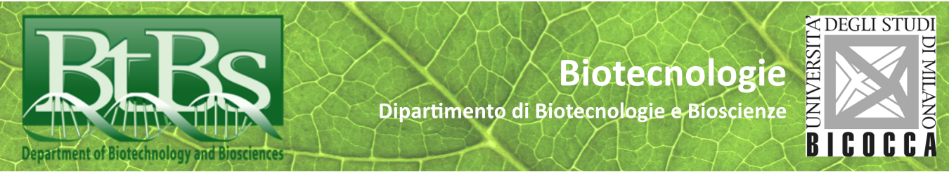 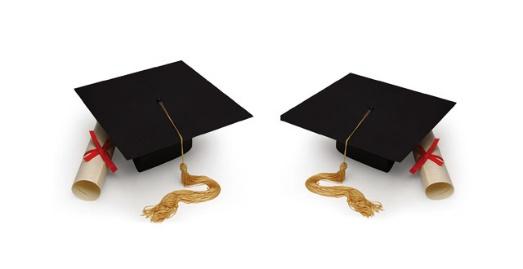 CALENDARIO SEDUTE DI LAUREA AA 2018/2019CORSO DI LAUREA MAGISTRALE IN BIOINFORMATICA – F0801Q - 543Gli studenti che dopo aver presentato la domanda di conseguimento titolo si rendono conto di non riuscire a laurearsi sono pregati di comunicarlo tempestivamente inviando una mail alle segreterie studenti (segr.studenti.scienze@unimib.it) e alla segreteria didattica (elena.bottani@unimib.it) almeno 2 settimane prima della seduta di laureaI SESSIONE 2018/2019II SESSIONE2018/2019II SESSIONE2018/2019III SESSIONE 2018/2019III SESSIONE 2018/2019DISCUSSIONE TESI E PROCLAMAZIONE LAUREA9 LUGLIO 201911 OTTOBRE 201908 NOVEMBRE 201926 FEBBRAIO 20209 MARZO 2020Termine per la presentazione della DOMANDA DI CONSEGUIMENTO TITOLO su segreterie on line8 APRILE – 31 MAGGIO 20192 LUGLIO – 3 SETTEMBRE 20192 LUGLIO – 1 OTTOBRE 20193 DICEMBRE 2019 - 20 GENNAIO 20203 DICEMBRE 2019 – 31 GENNAIO 2020Stampare la DICHIARAZIONE RELATIVA AL TITOLO TESI DEFINITIVO da Segreterie online, sezione ''Conseguimento titolo” e inviarne 1 copia, entro i termini previsti, in allegato a segr.studenti.scienze@unimib.it tramite la mail di campus. 
Il mancato invio del titolo tesi implicherà la rinuncia all'esame di laurea.
NON E' PIU' RICHIESTA LA CONSEGNA DEL LIBRETTO UNIVERSITARIO."9 APRILE – 11 GIUGNO 20193 LUGLIO – 13 SETTEMBRE 20193 LUGLIO – 11 OTTOBRE 20194 DICEMBRE 2019 - 29 GENNAIO 20204 DICEMBRE 2019 – 10 FEBBRAIO 2020Termine ultimo per il sostenimento degli esami 11 GIUGNO 201913 SETTEMBRE 201911 OTTOBRE 201929 GENNAIO 202010 FEBBRAIO 2020Termine ultimo di inserimento della tesi in formato PDF in Segreterieonline2 LUGLIO 20194 OTTOBRE 20191 NOVEMBRE 201919 FEBBRAIO 20202 MARZO 2020Limite per la presentazione ESCLUSIVAMENTE via mail del riassunto (1-2 pagine) della tesi in lingua italiana e inglese all’indirizzo di posta elettronica: elena.bottani@unimib.itIl file del riassunto (unico file contenente sia la versione italiana che inglese) deve contenere obbligatoriamente i seguenti dati: nome – cognome – matricola – titolo della tesi – relatore e correlatore – data della seduta della tesi – indicazione del corso di laurea di appartenenza – recapito telefonico.10 GIUGNO 201911 SETTEMBRE 20199 OTTOBRE 201924 GENNAIO 20207 FEBBRAIO 2020Limite per la presentazione dell’attestato di partecipazione al Corso di Sicurezza in segreteria didattica di U3. E’ possibile inviarlo via mail10 GIUGNO 201911 SETTEMBRE 20199 OTTOBRE 201924 GENNAIO 20207 FEBBRAIO 2020